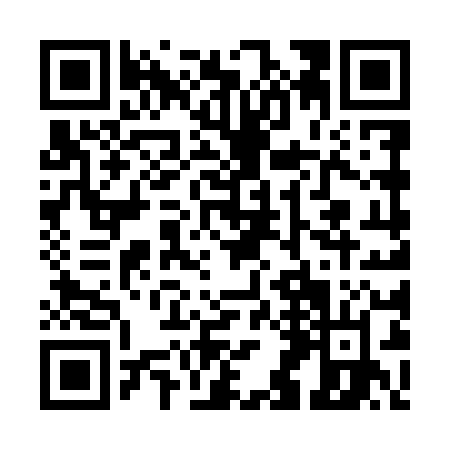 Ramadan times for Stobno, PolandMon 11 Mar 2024 - Wed 10 Apr 2024High Latitude Method: Angle Based RulePrayer Calculation Method: Muslim World LeagueAsar Calculation Method: HanafiPrayer times provided by https://www.salahtimes.comDateDayFajrSuhurSunriseDhuhrAsrIftarMaghribIsha11Mon4:154:156:1211:593:485:465:467:3712Tue4:124:126:1011:583:495:485:487:3913Wed4:104:106:0711:583:515:505:507:4114Thu4:074:076:0511:583:535:525:527:4315Fri4:044:046:0311:583:545:545:547:4516Sat4:014:016:0011:573:565:555:557:4717Sun3:593:595:5811:573:575:575:577:4918Mon3:563:565:5511:573:595:595:597:5119Tue3:533:535:5311:564:006:016:017:5320Wed3:503:505:5011:564:026:036:037:5621Thu3:483:485:4811:564:036:056:057:5822Fri3:453:455:4611:564:056:076:078:0023Sat3:423:425:4311:554:066:086:088:0224Sun3:393:395:4111:554:076:106:108:0525Mon3:363:365:3811:554:096:126:128:0726Tue3:333:335:3611:544:106:146:148:0927Wed3:303:305:3311:544:126:166:168:1128Thu3:273:275:3111:544:136:186:188:1429Fri3:243:245:2811:534:146:196:198:1630Sat3:213:215:2611:534:166:216:218:1931Sun4:184:186:2412:535:177:237:239:211Mon4:154:156:2112:525:197:257:259:232Tue4:124:126:1912:525:207:277:279:263Wed4:094:096:1612:525:217:297:299:284Thu4:054:056:1412:525:237:307:309:315Fri4:024:026:1112:515:247:327:329:336Sat3:593:596:0912:515:257:347:349:367Sun3:563:566:0712:515:277:367:369:398Mon3:523:526:0412:505:287:387:389:419Tue3:493:496:0212:505:297:407:409:4410Wed3:463:465:5912:505:307:417:419:47